_______________________№_________Договор пожертвованияг. Уфа  "____" ____________2015 г.Гражданин ____________________________________________________________________________(Ф.И.О., адрес, паспорт)____________________________________________________________________________________________________________________________________________________________________________________________________________________________________,являющийся родителем (законным представителем)_______________________________            (нужное подчеркнуть)	                      (Ф.И.О. ребёнка)____________________________________________________________________________,обучающегося (йся) в ______ классе МБОУ СОШ № 69, именуемый далее Жертвователь, с одной стороны, и Муниципальное бюджетное общеобразовательное учреждение Средняя общеобразовательная школа № 69 с углубленным изучением отдельных видов предметов Орджоникидзевского района городского округа город Уфа Республики Башкортостан, в лице директора - Насыровой Ларисы Юрьевны, именуемого далее - Одаряемый, с другой стороны, действующего на основании устава, заключили настоящий договор о нижеследующем: 1. Жертвователь по  настоящему  договору передает  в собственностьОдаряемому  принадлежащие  ему на праве собственности следующие вещи (включая деньги, ценные бумаги, иное имущество в соответствии со ст.128 ГК РФ):_________________________________________________________________________                           (дается название, а если вещь не одна -_____________________________________________________________________________             перечисление, указываются индивидуализирующие признаки вещей)__________________________________________________________________________________________________________________________________________________________стоимостью _____________________________________________________________________________(стоимость определяется сторонами или самим Жертвователем  2. Одаряемый пожертвование принимает с благодарностью.3. Пожертвование  обусловлено  Жертвователем обязанностью Одаряемогоиспользовать передаваемое ему имущество в интересах общества, а именно на осуществление следующих целей:      3.1. Функционирование образовательного учреждения;     3.1.2 Учебно– методическое обеспечение образовательного процесса;     3.1.3 Материально-техническое обеспечение образовательного процесса;     3.1.4. Приобретение предметов хозяйственного пользования;     3.1.5  Проведение организационных мероприятий     3.1.6 Проведение ремонтных работ в рамках косметического ремонта в кабинетах общешкольного пользования (например, класс информатики, кабинетов работы по подгруппам, спортивного зала, туалетных комнат общешкольного пользования, реакриаций, фойе этажей и т.п.);     3.1.7. Замена и приобретение вышедших  из эксплуатационного срока пользования, а также, в случаях вандализма и порчи общешкольного имущества, предметов интерьера, окон, дверей и т.п. Жертвователь ставит  условие,  а  Одаряемый принимает  на  себяобязательство обеспечить его путем использования пожертвования _______________________________________________________________________________________________(указывается, какое имущество, вещи или права Жертвователя)_____________________________________________________________________________по следующему назначению:____________________________________________________(конкретизация формы,  способов, меры,  пределов, критериев)_______________________________________________________________________________________________________________________________________________________________________________________________________________________________________	 4. Одаряемый обязуется вести  обособленный  учет  всех  операций поиспользованию пожертвованного  имущества,  в отношении  которогоЖертвователем установлено определенное  назначение (ч. 3 ст. 582 Гражданского кодекса российской Федерации).	5. Жертвователь вправе знакомиться с финансовой, бухгалтерской и иной документацией, подтверждающей целевое использование пожертвований.	 6. Изменение  назначения  использования  переданного  имущества допускается, если обстоятельства изменились таким образом, что становится невозможным использовать его по  первоначальному  назначению, и Жертвователь соглашается на использование имущества по другому назначению либо в других условиях.7. Если вопрос изменения назначения использования  пожертвования возникнет после ликвидации юридического лица - Жертвователя, спор решается судом по требованию  правопреемника Жертвователя или другого заинтересованного лица.	7.1 Все споры, вытекающие из настоящего Договора, будут по возможности разрешаться сторонами путём переговоров. При не достижении согласия спор разрешается в судебном порядке.	7.2. Все изменения и дополнения к настоящему Договору должны быть составлены в письменной форме. 	8. Пожертвование  может  быть  отменено по  иску Жертвователя, наследника или иного правопреемника в случае использования пожертвованного имущества не в соответствии с определенным Жертвователем назначением.9.Настоящи договор заключен между сторонами - участниками, указанными  ниже, вступает в силу с момента его подписания сторонами, составлен в двух экземплярах, имеющих равную юридическую силу – по одному для каждой из сторон.10. Адреса и данные сторон:Одаряемый	ЖертвовательМБОУ  СОШ № 69 с углубленным	изучением отдельных видов предметов		_____________(Ф.И.О.)г. Уфы,  ИНН: 0277044664,ОГРН:1030204435788,                                        (подпись)ОКАТО: 80401000000КПП:027701001, ОКПО: 5081679,БИК:048073001 Банк ГРКЦ НБ РББанка России в г. Уфа,р/с: 40701810600003000002л/с: 20304076540 в Финансовом УправленииАдминистрации городского округа городУфа Республики БашкортостанДиректормуниципального бюджетногообщеобразовательного учрежденияСредняя общеобразовательная школа № 69с углубленным изучением отдельных видов                   предметов Орджоникидзевского района                         городского округа город Уфа  Республики Башкортостан        Л.Ю. Насырова                                                                    __________________                                 (подпись)                                                М.П.		БАШҠОРТОСТАН РЕСПУБЛИКАҺЫӨФӨ ҠАЛАҺЫ ҠАЛА ОКРУГЫХАКИМИӘТЕНЕҢ МӘҒАРИФ ИДАРАЛЫҒЫӨФӨ ҠАЛАҺЫ ҠАЛА ОКРУГЫОРДЖОНИКИДЗЕ  РАЙОНЫНЫҢАЙЫРЫМ фәндәрҙе тәрән өйрәнеүсе69-сы УРТА ДӨЙӨМ БЕЛЕМ БИРЕҮ МӘКТӘБЕМУНИЦИПАЛЬ БЮДЖЕТДӨЙӨМ БЕЛЕМ БИРЕҮ УЧРЕЖДЕНИЕҺЫ 450081, Өфө ҡалаһы, Дауыт Юлтый урамы, 6  Тел.: (347) 284-77-53, факс 284-77-53, е-mail:sch69@list.ru  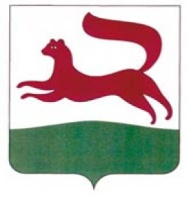 РЕСПУБЛИКА БАШКОРТОСТАНУПРАВЛЕНИЕ ОБРАЗОВАНИЯ АДМИНИСТРАЦИИГОРОДСКОГО ОКРУГА ГОРОД УФАМУНИЦИПАЛЬНОЕ БЮДЖЕТНОЕОБЩЕОБРАЗОВАТЕЛЬНОЕ УЧРЕЖДЕНИЕСРЕДНЯЯ ОБЩЕОБРАЗОВАТЕЛЬНАЯ ШКОЛА № 69С УГЛУБЛЕННЫМ ИЗУЧЕНИЕМ ОТДЕЛЬНЫХ ПРЕДМЕТОВОРДЖОНИКИДЗЕВСКОГО РАЙОНАГОРОДСКОГО ОКРУГА ГОРОД УФА.Уфа, улица Даута Юлтыя,6Тел.: (347) 284-77-53, факс 284-77-53, е-mail:sch69@list.ruОКПО 50816793, ОГРН 1030204435788ИНН 0277044664 / КПП 027701001ОКПО 50816793, ОГРН 1030204435788ИНН 0277044664 / КПП 027701001ОКПО 50816793, ОГРН 1030204435788ИНН 0277044664 / КПП 027701001